Załącznik nr 7 do SOPZZmiany, doszczegółowienia i wyłączenia robót budowlanych, w zakresie pomieszczeń przebudowywanych na III piętrze budynku głównego szpitala, 
w stosunku do dokumentacji projektowej:Związane z rozbiórką ścianek działowych, przesunięcia otworów drzwiowych oraz wykucia nowych otworów drzwiowych:Rezygnacja z rozebrania ściany pomiędzy pomieszczeniami E1-3.18 a E1-3.37 oraz E1-3.19 a E1-3.11.Przesunięcie otworu drzwiowego D11CPL do sali E1-3.18.Pomiędzy pomieszczeniami E1-3.18 i E1-3.21 rezygnacja z rozebrania ścianki, należy ograniczyć się do wykucia otworu drzwiowego o wymiarach 1,01x2,06 w miejscu okna wewnętrznego o wymiarach 2,07x1,47 (wysokość parapetu 0,67m).Rozebranie ściany w nowopowstałym pomieszczeniu E1-3.20 i części ściany w pomieszczeniu E1-3.21, pozostaje część ściany dzieląca pomiędzy E1-3.21 i E1-3.22.Przesunięcie otworu drzwiowego do nowo utworzonego pomieszczenia E1-3.20.Wykucie otworu drzwiowego o wym. 1,01x2,06m do pomieszczenia o nowym numerze E1-3.21. Montaż drzwi D9WCPL.W miejscu istniejących drzwi pomiędzy E1-3.21 i E1-3.22 o wymiarach 0,93*2,03m wykonanie okna wewnętrznego (przeszklenia) o wymiarach 0,98x1,18m.W miejscu drzwi przesuwnych pomiędzy pomieszczeniem E1-3.21 i E1-3.22 przystosować otwór drzwiowy o wymiarach 1,01x2,06 do montażu drzwi D9CPL.Zamurowanie otworu drzwiowego o wymiarach 2,21*2,06m pomiędzy korytarzem E1-3.16 a nowo utworzonym pomieszczeniu łazienki E1-3.23.Wymurowanie ścianki o wymiarach [3,93*2,95-1,01*2,06]m tworzącej pomieszczenie E1-3.23.W pomieszczeniu E1-3.22 rozebranie ścianki o wymiarach 1,56x2,95m a w miejscu drzwi przesuwnych wykonanie okna wewnętrznego (przeszklenia) dla zamontowania przeszklenia o wymiarach [0,98x1,18]m2.Pomiędzy E1-3.25 i E1-3.22 zamurować otwór drzwiowy (drzwi przesuwne) o wymiarach [0,93x2,06]mWymurowanie nowych ścianek działowych dla utworzenia pom. E1-3.24 o wym. [1,60+1,21+0,54+1,38+3,05]x2,95m, rozebranie ścianki w pomieszczeniu 3.24 o wymiarach 2,1*2,95m, wykonanie otworu drzwiowego o wymiarach 1,01*2,06 [m2] od strony korytarza E1-3.16.Przesunięcie otworu drzwiowego z korytarza E1-3.16 do pomieszczenia E1-3.25, jednocześnie zmniejszenie szerokości otworu drzwiowego z 1,12m do 1,01mRozebranie ścianek działowych pomiędzy pomieszczeniami E1-3.26 i E1-3.27 o  wymiarach 4,60*2,95-1,01*2,05.Przesunięcie otworu drzwiowego z korytarza E1-3.16 do nowego pomieszczenia E1-3.26.Wykucie otworów drzwiowych o wym. 1,01*2,06 pomiędzy pomieszczeniem E1-3.25 i E1-3.27, oraz w pom. E1-3.25.Wykonanie nowego otworu drzwiowego o wymiarach 1,61*2,06 [m2] pomiędzy korytarzem E1-3.16 a nowym pomieszczeniem E1-3.28.Rozebranie ścianek działowych pomiędzy pomieszczeniami E1-3.31 i E1-3.30 o  wymiarach [3,70+1,40]*2,95-[0,91*2,06]*2 [m2].  Rozebranie ścianek działowych w pomieszczeniach E1-3.32 i E1-3.33 o  wymiarach [1,35+1,45]*2,95-1,01*2,05 [m]. Rozebranie ścianki działowej w pomieszczeniu E1-3.32 o  wymiarach 2,55*2,95 [m2].Rozebranie ściany w ciągu komunikacyjnym E1-3.1 o  wymiarach 1,47*2,95m2.Wykucie otworów drzwiowych z korytarza E1-3.1 i śluzy szatniowej do klatki schodowej o wymiarach 1,01*2,06*0,15m3.Rezygnuje się z rozbiórki posadzek do stropu konstrukcyjnego. Należy wykonać rozbiórkę wykładzin, płytek ceramicznych i podłoża pod wykładziną i płytkami. W obszarze Oddziału Ginekologii należy dodatkowo dostosować pomieszczenia gabinety zabiegowego [E3-3.4] i świetlicy [E3-3.38] na sale łóżkowe. Wyłączenia części robót z zakresu z dokumentacji projektowej:z zakresu dokumentacji projektowej wyłącza się wykonanie robót budowlanych obejmujących wykonanie instalacji TV-SAT, DVBT,z zakresu dokumentacji projektowej wyłącza się wykonanie robót budowlanych obejmujących wykonanie telewizji dozorowej CCTV,z zakresu dokumentacji wyłącza się wykonanie instalacji przyzywowej,System Kontroli Dostępu będzie ograniczony do nw. wejść:Wejście do śluzy wejściowej E1-3.15 od strony łącznikaWejście do śluzy wejściowej E1-3.15 od strony klatki schodowej,Wyjście ze śluzy wejściowej E1-3.15 do docelowego BLOKU PORODOWEGO.Zamiana instalacji systemu kontroli dostępuNastępuje zamiana instalacji systemu kontroli dostępu na system kontroli dostępu oparty o rozwiązanie Roger RACS5 (kontroler dostępu MC16, ekspandery MCX, czytniki MCT kompatybilny z systemami używanymi w ramach GNSH.przejścia monitorowane jednostronnie.wejście główne na blok porodowy – z zewnątrz przejścia zamiast czytnika domofon SIP z wbudowanym czytnikiem kart MIFARE oraz interfejsem Wiegand zasilany przez POE i podłączony do sieci LAN, kompatybilny z systemem RACS 5.przejścia wyposażone w elektrozaczepy oraz czujniki otwarcia drzwi zintegrowane ze stolarką.możliwość podłączenia przycisków ewakuacyjnych otwierających przejście.Wykonawca wykona Instalację systemu kontroli dostępu w technologii określonej przedmiarem IT zawartym w załączniku nr 13 do SOPZ. Przedmiar wprowadza zmiany w stosunku do projektu IT:Schemat logiczny SKD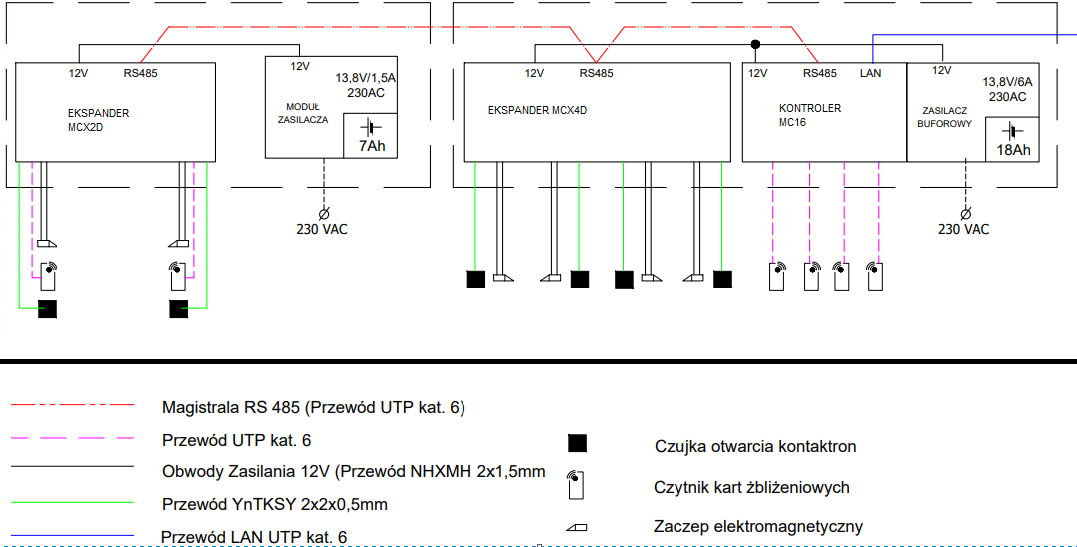 W sali cięć zamontowana zostanie tylko jedna kolumna pełniąca funkcję zasilania w media dla anestezjologii i chirurgii jednoramienna wyposażona:3 półki z szyną medyczną w tym jedna półka z szufladą– wysięgnik kroplówkowy,– w kolumnie anestezjologicznej: tlen, próżnia po dwa gniazda, jedno odprowadzenie gazów anestetycznych – sieć komputerowa, 2x 2*RJ45, – 2xzespół gniazd 3x230V– 1xzespół gniazd 4x230V– 2x zestaw 3-ech gniazd ekwipotencjalnych Wykonawca dorowadzi w uzgodnieniu ze wskazanym przez Zamawiającego dostawcą kolumny/wytwórcą wyrobu medycznego odpowiednio: zasilanie elektryczne, niskoprądowe, IT i pozostałe dla jednej kolumny. Wykonawca będzie współdziałał z dostawca kolumny w zakresie jej montażu do elementów konstrukcyjnych stropu. Podkonstrukcje dla montażu kolumny dostarczy dostawca kolumny. Wykonawca wykona prace związane z montażem podkonstrukcji kolumny do stropu.